Το ελάφι με τα χρυσά κέρατα, οι Στυμφαλίδες όρνιθες, οι σταύλοι του ΑυγείαΒάζω τα σωστά επίθετα. Τα βρίσκω από το βιβλίο μου.…………………………………………  ελάφι             ………………………………………… οπλές…………………………………………  κέρατα             ………………………………………… ράμφη…………………………………………  κρόταλα             ………………………………………… κοπάδια…………………………………………  χαντάκια             ………………………………………… νεράΓράφω τους τόπους στους οποίους γίνανε οι άθλοι. Τους βρίσκω στο βιβλίο.Το ελάφι με τα χρυσά κέρατα: …………………………………………………….Στυμφαλίδες όρνοθες:            …………………………………………………….Οι σταύλοι του Αυγεία:           …………………………………………………….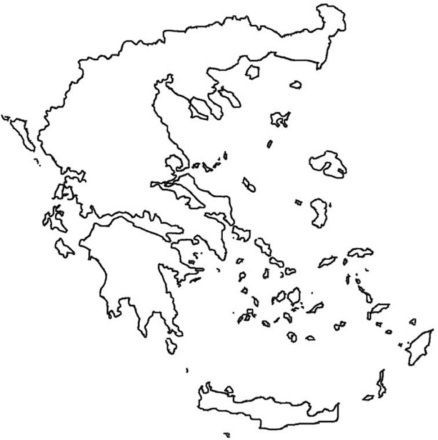 Τώρα κυκλώνω στον διπλανό χάρτη την ευρύτερη περιοχή που έγιναν και οι τρεις άθλοι.Βάζω τα γεγονότα σε σωστή χρονική σειρά.       Ο Ηρακλής έσκαψε δυο βαθιά χαντάκια.       Ο Ηρακλής καθάρισε τους σταύλους σε μια μέρα.       Ο Αυγείας ζούσε στην Ήλιδα και είχε πολλά κοπάδια.       Τα ορμητικά νερά μπήκαν στος σταύλους.         Τα ζώα ήταν πολλά και είχαν μαζευτεί σωροί από κοπριά.